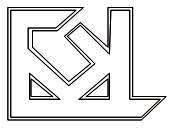 ПЛАН ИНТЕГРИТЕТАЈАВНА УСТАНОВА ЦЕНТАР ЗА КУЛТУРУ БЕРАНЕБЕРАНЕ, 25.09.2020.УВОД:Назив органа власти: ЈУ Центар за културу BeraneОдговорно лице органа власти: Слободанка Ивановић, директор Одговорно лице за израду и спровођење плана интегритета – Менаџер интегритета: Вуко ТрифуновићAдресa: Милоша Малишића br. 11Telefon: 051-235-284E-mail: czkba@t-com.meРјешење о одеђивању менаџера интегритета: бр. 374 oд 01.09.2020.. годинe Рјешење о формирању радне групе за припрему и израду Плана интегритета бр. 373 oд 01.09.2020.. годинеЧланови радне групе:2. Момчило Јоксимовић, благајник, član;3. Верица Премовић, административни радник, član; 4. Филиповић Снежана, билетар, član;ДАТУМ ПОЧЕТКА ИЗРАДЕ 01.09.2020.. ГОДИНЕДАТУМ ЗАВРШЕТКА ИЗРАДЕ 21.09.2020. ГОДИНЕДАТУМ УСВАЈАЊА ПЛАНА ИНТЕГРИТЕТА 25.09.2020.САДРЂЖАЈ:УВОДИЗРАДА ПЛАНА ИНТЕГРИТЕTAOБРАЗАЦ ПЛАНА ИНТЕГРИТЕТАПрилози:РЈЕШЕЊЕ О ОДРЕЂИВАЊУ OГДГОВОРНОГ ЛИЦА ЗА ИЗРАДУ И СПРОВОЂЕЊЕ ПЛАНА ИНТЕГРИТЕТА (MEНАЏЕРА ИНТЕГРИТЕТА)РЈЕШЕЊЕ О ОДРЕЂИВАЊУ ЧЛАНОВА РАДНЕ ГРУПЕ ЗА ПРИПРЕМУ И ИЗРАДУ  ПЛАНА ИНТЕГРИТЕТАОДЛУКА О УСВАЈАЊУ И СТУПАЊУ НА СНАГУ ПЛАНА ИНТЕГРИТЕТАИЗРАДА ПЛАНА ИНТЕГРИТЕТАОРГАН ВЛАСТИ:  ЈУЦентар за културу Беране;ОДГОВОРНО ЛИЦЕ: Вуко Трифуновић;ЧЛАНОВИ РАДНЕ ГРУПЕ: Момчило Јоксимовић, Верица Премовић, Снежана                                                  Филиповић;ДАТУМ ДОНОШЕЊА РЈЕШЕЊА:01.09.2020.ДАТУМ ПОЧЕТКА ИЗРАДЕ:01.09.2020.I. ФАЗАДиректор доноси Рјешења о именовању одговорног лица за израду и спровођење плана интегритета и формирање радне групе за припрему и израду плана интегритета.Датум:01.09.2020.ПРИПРЕМНА ФАЗАРуководилац доноси одлуку о именовању менаџера интегритета и радне групе            Најкасније до: 01.09.2020.Радна група сакупља потребну документацију, информације од запослених и припрема програм израде плана интегритетаНајкасније до: 21.09.2020.Упознавање запослених са потребом доношења плана интегритета (Радна група и руководилац) Најкасније до: 21.09.2020.II. ФАЗАУТВРЂИВАЊЕ ПОСТОЈЕЋИХ МЈЕРАДатум: 10.09.2020.ПРОЦЈЕНА ПОСТОЈЕЋЕГ СТАЊА И УТВРЂИВАЊЕ ИНИЦИЈАЛНИХ ФАКТОРА РИЗИКАИнтервјуи са запосленимаПопуњавање анонимног упитника путем интервјуа (Радна група)  Oцјена изложености ризицима и разговор са запосленима (Радна група) Најкасније до: 15.09.2020.     III. ФАЗАПЛАН МЈЕРА ЗА ПОДИЗАЊЕ НИВОА ИНТЕГРИТЕТАДатум: 20.09.2020.Упознавање запослених са ризицима нарушавања интегритета,  оцјеном изложености и плана мјера за побољшање интегритета  (Руководилац) Попуњавање образаца PI припрема коначног извјештаја (Радна група) Усвајање израђеног плана интегритета заједно са мјерама побољшања (Руководилац) Завршена израда плана интегритета институције најкасније до: 25.09.2020.